Comité de Emergencia y Desastres del HIRRC realiza reunión para actualización del Plan de contingencia Santo Domingo.- El Comité de Emergencia y Desastres del Hospital Robert Reid Cabral se reunió para abordar la actualización del Plan de Contingencia de Desastres. Entre los temas discutidos durante la reunión se encuentran las estrategias para abordar casos de emergencia en situaciones de desastre, así como las fechas festivas proclives a accidentes, ahogamiento e intoxicaciones, tales como Navidad y Semana Santa.Durante la reunión, también se contempló la importancia de llevar a cabo la planificación de simulacros con el fin de preparar al personal médico y de emergencia para responder de manera efectiva en casos de desastres y situaciones de emergencia. El Comité de Emergencia y Desastres, presidido por el Dr. César Mota, @drcesarmotacuriel, reafirma su compromiso con la seguridad y el bienestar del hospital, trabajando en la actualización y fortalecimiento de sus protocolos y planes de contingencia para garantizar una respuesta eficaz en momentos críticos.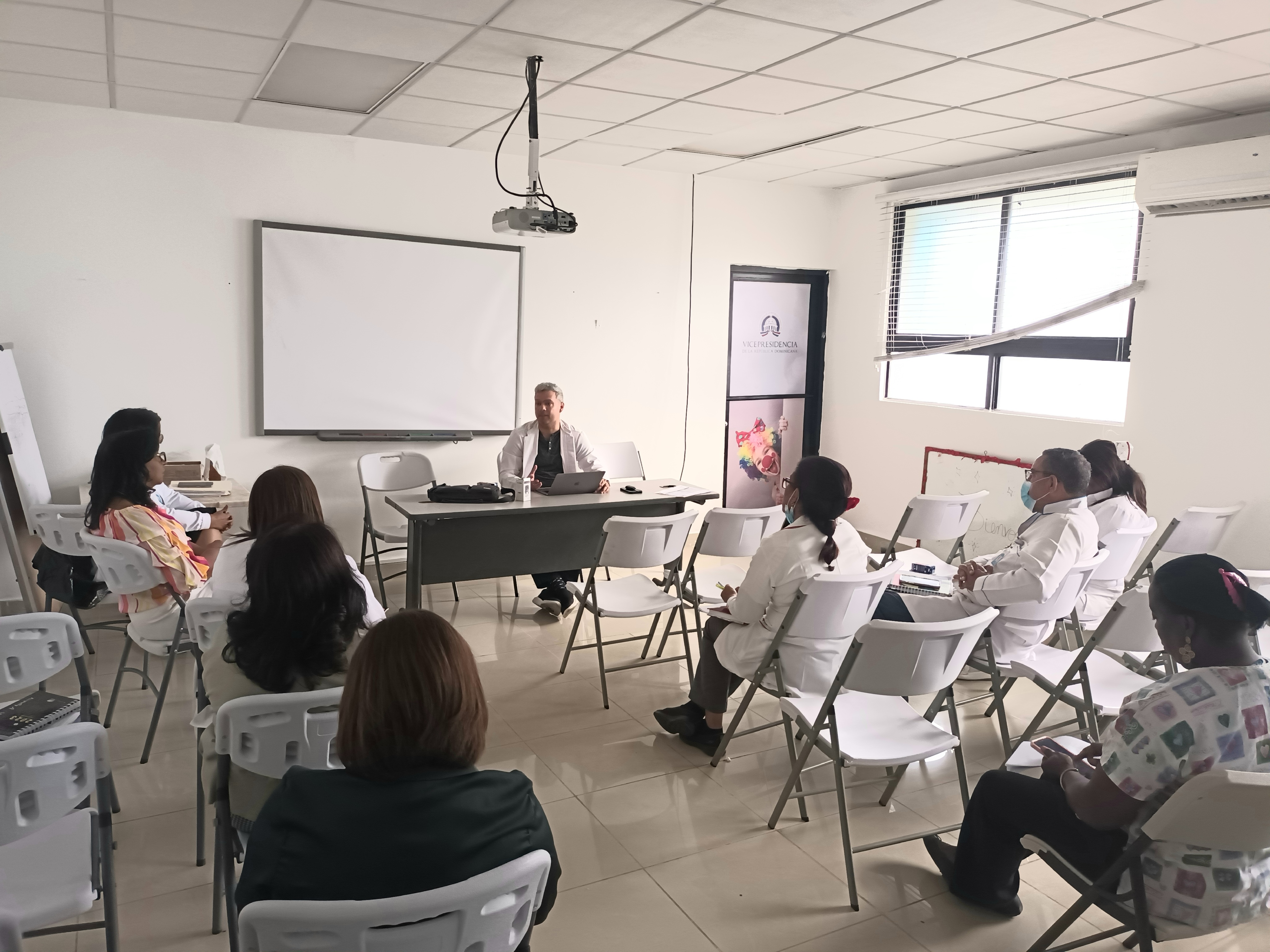 